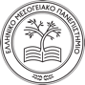 ΕΛΛΗΝΙΚΟ ΜΕΣΟΓΕΙΑΚΟ ΠΑΝΕΠΙΣΤΗΜΙΟ Σχολή Επιστημών Διοίκησης και Οικονομίας  Τμήμα Διοίκησης Επιχειρήσεων & Τουρισμού Ταχ. Δ/νση: Σταυρωμένος                     Πληροφορίες: Α. Φανουράκη 	 Τηλ: 2810 379613 Email: afan@hmu.gr 	 	 	 	 	 	 	 Κατάταξη Πτυχιούχων στο Τμήμα Διοίκησης Επιχειρήσεων και Τουρισμούτης Σχολής Επιστημών Διοίκησης και Οικονομίαςτου Ελληνικού Μεσογειακού Πανεπιστημίου ακαδημαϊκού έτους 2023-2024Σύμφωνα με το άρθρο 15 του ν. 3404/2005 (Α΄260) όπως τροποποιήθηκε με το άρθρο 57 του ν. 4186/2013 (Α΄193), το άρθρο έκτο παρ. 10 του ν. 4218/2013 (Α΄268) και το άρθρο 74 παρ. 3 του ν. 4485/2017 (Α΄114), την υπ’ αριθμ. Φ1/192329/Β3 (ΦΕΚ 3185/τ.Β΄/16.12.2013) υπουργική απόφαση όπως τροποποιήθηκε με την υπ’ αριθμ. 92983/Ζ1 (ΦΕΚ 1329/τ. Β΄/2.7.2015) υπουργική απόφαση και την με αρ. 97/24-4-2022 απόφαση της Συνέλευσης του τμήματος Διοίκησης Επιχειρήσεων και Τουρισμού της Σχολής Επιστημών Διοίκησης και Οικονομίας για την κατάταξη πτυχιούχων το ακαδημαϊκό έτος 2023-2024, ανακοινώνονται τα κάτωθι:  Ποσοστό κατατάξεων: Το ποσοστό των κατατάξεων των πτυχιούχων Πανεπιστημίου, Τ.Ε.Ι. ή ισοτίμων προς αυτά, Α.Σ.ΠΑΙ.Τ.Ε., της Ελλάδος ή του εξωτερικού (αναγνωρισμένα από τον Δ.Ο.Α.Τ.Α.Π.), καθώς και των κατόχων πτυχίων ανώτερων σχολών υπερδιετούς και διετούς κύκλου σπουδών αρμοδιότητας Υπουργείου Παιδείας και Θρησκευμάτων και άλλων Υπουργείων, ορίζεται σε ποσοστό 12% επί του αριθμού των εισακτέων κάθε ακαδημαϊκού έτους σε κάθε Τμήμα Πανεπιστημίου, Τ.Ε.Ι. ή Α.Σ.ΠΑΙ.Τ.Ε. Τρόπος επιλογής Η επιλογή των υποψηφίων για κατάταξη πτυχιούχων γίνεται αποκλειστικά με κατατακτήριες εξετάσεις με θέματα ανάπτυξης σε τρία μαθήματα. Εξεταζόμενα μαθήματα: Οικονομική Ι (Μικροοικονομική) Οργάνωση και Διοίκηση Επιχειρήσεων Μαθηματικά για τη Διοίκηση Επιχειρήσεων Βάσει της παρακάτω ύλης μαθημάτων: Οικονομική Ι (Μικροοικονομία) Σκοπός/στόχος του μαθήματος είναι οι φοιτητές να: Γνωρίσουν του βασικούς οικονομικούς νόμους και μηχανισμούς οι οποίοι διέπουν το κυρίαρχο οικονομικό σύστημα και να εξοικειωθούν με τα προβλήματα τα οποία προκύπτουν από τη λειτουργία του καθώς και τους τρόπους αντιμετώπισής τους. Χειρίζονται τα βασικά εννοιολογικά, μεθοδολογικά και τεχνικά εργαλεία της μικροοικονομικής ανάλυσης. Περιγραφή της ύλης του μαθήματος Η Επιστήμη της Οικονομίας  Το  οικονομικό Πρόβλημα-η Καμπύλη των Παραγωγικών Δυνατοτήτων   Το οικονομικό Κύκλωμα.  Η Ζήτηση και η Προσφορά των Αγαθών –Προσδιορισμός της τιμής Η ελαστικότητα Ζητήσεως και Προσφοράς. Η Σταυροειδής και η Εισοδηματική Ελαστικότητα. Θεωρία  Συμπεριφοράς Καταναλωτού Η θεωρία της παραγωγής και του κόστους Μορφές αγοράς. Η αγορά του τέλειου Ανταγωνισμού – η Αγορά του Μονοπωλίου   Τιμή και παραγωγή στη αγορά τέλειου Ανταγωνισμού κα Μονοπωλίου. Αγορά Ολιγοπωλίου  Αγορά Μονοπωλιακού Ανταγωνισμού. Βιβλιογραφία Gregory N Mankiw– Mark P Taylor, (2021) Αρχές Οικονομικής Θεωρίας, Α ΄τόμος, Εκδόσεις Tζιόλα Paul Krugman-Robin Wells, (2018) Οικονομική σε διδακτικές ενότητες –Εκδόσεις  Gutenberg Ken Ferguson (2004)  Βασικές Αρχές Οικονομικής θεωρίας, Εκδόσεις “ΚΡΙΤΙΚΗ”. Πουρναράκης Α.- Γ.Χατζηκωνσταντίνου, Αρχές Οικονομικής, τρίτη έκδοση, εκδόσεις ¨Σοφία¨. Bowles S, R. Edwards, & F. Roosevelt, (2005), Κατανοώντας τον Καπιταλισμό,  Nicholson, W., (2005), Μικροοικονομική Θεωρία, ελλ. μτφ. Εκδ. Κριτική Μαθηματικά για τη Διοίκηση Επιχειρήσεων Στόχος/Σκοπός μαθήματος είναι να κατανοηθούν: Συναρτήσεις μιας πραγματικής μεταβλητής: Γραμμικές, μη γραμμικές, εκθετικές λογαριθμικές συναρτήσεις, εφαρμογές. Διαφορικός λογισμός: Ακολουθίες, όρια, συνέχεια συναρτήσεων, παραγώγιση, ελαστικότητα,  μελέτη και βελτιστοποίηση συναρτήσεων μιας μεταβλητής, εφαρμογές των παραγώγων σε προβλήματα οριακής ανάλυσης Συναρτήσεις πολλών μεταβλητών: Ολικό διαφορικό, μερικές παράγωγοι, βελτιστοποίηση, εφαρμογές σε προβλήματα οριακής ανάλυσης. Βελτιστοποίηση συναρτήσεων με περιορισμούς: Μέθοδος της αντικατάστασης, μέθοδος του  Lagrange, εφαρμογές. Γραμμική άλγεβρα: Ορίζουσες, μήτρες, διανύσματα, συστήματα γραμμικών εξισώσεων, εφαρμογές. Ολοκληρωτικός λογισμός: ολοκληρώματα, μέθοδοι ολοκλήρωσης, εφαρμογές Βιβλιογραφία Brandley Teresa : Μαθηματικά Για τα Οικονομικά και την Διοίκηση. Εκδόσεις Κριτική          2015 Hoy M., Livernois J., McKenna C. , Stegos Th: Μαθηματικά Οικονομικών Επιστημών.          Εκδόσεις Gutenberg, 2013. Κοντέος Γ- Σαριανιδης: Ν Μαθηματικά , Κοζάνη 2012 Λουκάκης Μ: Πρόσκληση στα Μαθηματικά Οικονομικών και Διοικητικών Επιστημών,            Τόμος Α και Β Εκδόσεις Σοφία ,2011. Τσουλφίδης Λ:Μαθηματικά οικονομικής ανάλυσης (Μέθοδοι και υποδείγματα),            Gutenberg, 1999. Καβουσανός Ε: Εφαρμογές Μαθηματικού Λογισμού σε Επιχειρησιακά και Οικονομικά         Προβλήματα, Γεωργία Μπένου, 2012. Φλυτζάνης Η: Μαθηματικά για Οικονομολόγους Ι, Γεωργία Μπένου, 2008. Οργάνωση και Διοίκηση Επιχειρήσεων Στόχος/Σκοπός μαθήματος είναι να κατανοηθούν: οι βασικές έννοιες του management οι λειτουργίες του καθώς και ο ρόλος του           management στή διαδικασία λήψης αποφάσεων οι διαφορετικές λειτουργίες του management και πώς αυτές συνδέονται μεταξύ τους           και  αλληλεπιδρούν o ρόλος του ανθρώπινου δυναμικού για την επιτυχημένη λειτουργία μιας επιχείρησης διαφορά μεταξύ ενός απλού διοικητικού στελέχους και ενός ηγέτη Περιγραφή της ύλης του μαθήματος Εννοιολογικό περιεχόμενο της διοίκησης επιχειρήσεων. Συστηματική θεωρητική προσέγγισή της. Μορφές επιχειρήσεων & Δομικά σχήματα – Κοινωνική ευθύνη επιχείρησης Το περιβάλλον της επιχείρησης: εξωτερικό & εσωτερικό περιβάλλον Καθορισμός του επιχειρησιακού χώρου σε σαφή διάκριση των λειτουργιών της επιχείρησης και των λειτουργιών της διοίκησης. Εξέλιξη της επιστήμης της Διοίκησης. Λειτουργίες του Μάνατζμεντ: (α) προγραμματισμός: διαδικασία προγραμματισμού και στρατηγικός σχεδιασμός Λειτουργίες του Μάνατζμεντ: (β) η λειτουργία της λήψης αποφάσεων Λειτουργίες του Μάνατζμεντ: (γ) οργάνωση: αρχές οργάνωσης, οργανωτική δομή και τμηματοποίηση της επιχείρησης Λειτουργίες του Μάνατζμεντ: (δ) διεύθυνση: ηγεσία, παρακίνηση και επικοινωνία Λειτουργίες του Μάνατζμεντ: (ε) διαδικασία και μέθοδοι ελέγχου Βιβλιογραφία Schermerhorn, R.J., 2012. Εισαγωγή στο Μάνατζμεντ. Αθήνα: Εκδόσεις Πασχαλίδη. Τζωρτζάκης, Κ. και Τζωρτζάκη Α., 2007. Οργάνωση και Διοίκηση. Το μάνατζμεντ της νέας εποχής. Αθήνα: Εκδόσεις Rosili. Σαρμανιώτης, Χ., 2012. Μάνατζμεντ: Μια ολοκληρωμένη προσέγγιση. Θεσσαλονίκη: Εκδόσεις ΖΥΓΟΣ. Πετρίδου, Ε., 2011. Διοίκηση – Management. Μια εισαγωγική προσέγγιση. Θεσσαλονίκη: Εκδόσεις Σοφία Υποβολή Αιτήσεων: Η αίτηση και τα δικαιολογητικά των πτυχιούχων που επιθυμούν να καταταγούν στο τμήμα Διοίκησης Επιχειρήσεων και Τουρισμού, θα υποβληθούν από 1 έως 15 Νοεμβρίου 2023 ΑΠΟΚΛΕΙΣΤΙΚΑ ΚΑΙ ΜΟΝΟ μέσω της ηλεκτρονικής διεύθυνσης secretariat-bat@hmu.gr μαζί με τα απαιτούμενα δικαιολογητικά και στο πεδίο θέμα θα αναφέρεται «Αίτηση για συμμετοχή στις κατατακτήριες εξετάσεις». Δικαιολογητικά: Αντίγραφο πτυχίου ή πιστοποιητικό περάτωσης σπουδών. Προκειμένου για πτυχιούχους εξωτερικού συνυποβάλλεται και βεβαίωση ισοτιμίας του τίτλου σπουδών τους από τον Διεπιστημονικό Οργανισμό Αναγνώρισης Τίτλων Ακαδημαϊκών και Πληροφόρησης (Δ.Ο.Α.Τ.Α.Π.) ή από το όργανο που έχει την αρμοδιότητα αναγνώρισης του τίτλου σπουδών. Φωτοτυπία Ταυτότητας ή Διαβατηρίου. Χρόνος διενέργειας εξετάσεων: Οι κατατακτήριες εξετάσεις θα διενεργηθούν κατά το διάστημα από 1 έως 20 Δεκεμβρίου 2023. Το πρόγραμμα εξετάσεων θα ανακοινωθεί από τη Γραμματεία του τμήματος τουλάχιστον δέκα (10) ημέρες πριν την έναρξη εξέτασης του πρώτου μαθήματος. Προφορική εξέταση: Οι υποψήφιοι προς κατάταξη πτυχιούχοι Τριτοβάθμιας Εκπαίδευσης με αναπηρία και ειδικές μαθησιακές ανάγκες εξετάζονται προφορικά ή γραπτά ανάλογα με τις δυνατότητές τους και συγκεκριμένα: Εξετάζονται προφορικά κατόπιν αιτήσεώς τους οι υποψήφιοι προς κατάταξη, οι οποίοι αδυνατούν να υποστούν γραπτή εξέταση επειδή: α) είναι τυφλοί, σύμφωνα με το Ν. 958/1979 (ΦΕΚ 191 Α΄) ή έχουν ποσοστό αναπηρίας στην όρασή τους τουλάχιστον 67% ή είναι αμβλύωπες με ποσοστό αναπηρίας στην όραση τους τουλάχιστον 67%, β) έχουν κινητική αναπηρία τουλάχιστον 67% μόνιμη ή προσωρινή, που συνδέεται με τα άνω άκρα, γ) πάσχουν από σπαστικότητα των άνω άκρων, δ) πάσχουν από κάταγμα ή άλλη προσωρινή βλάβη των άνω άκρων, που καθιστά αδύνατη τη χρήση τους για γραφή, ε) παρουσιάζουν ειδικές μαθησιακές δυσκολίες, όπως δυσλεξία, δυσγραφία, δυσαριθμησία, δυσαναγνωσία, δυσορθογραφία. Η σχετική αίτηση (πέραν της αίτησης για κατατακτήριες εξετάσεις) υποβάλλεται στο τμήμα, στο οποίο επιθυμούν να καταταχθούν, συνοδευόμενη από σχετική γνωμάτευση σύμφωνα με το ισχύον κάθε φορά σύστημα πιστοποίησης αναπηρίας της οικείας υγειονομικής επιτροπής, από την οποία να προκύπτει ότι δεν είναι δυνατόν να εξεταστούν γραπτά. 